Формирование элементарных математических представлений у детей среднего дошкольного возраста(занятие с детьми в формате "Сидим дома!")Предлагаем Вам поиграть с ребенком в следующие игры:-на формирование и закрепление геометрических представлений:Дидактическая игра «Помоги предметам вернуться домой!»Цель: формировать умение различать форму предметов и соотносить эту форму с геометрической фигурой (кругом, овалом, треугольником, квадратом и прямоугольником); развивать внимание, мыслительные операции, воображение.Материалы и оборудование: карточки с изображением геометрических фигур, предметы разной формы (например, книга, коробка - прямоугольник, пуговица, скотч - круг, треугольник, косынка - треугольник и т.д.) Подготовка: приготовить карточки с изображением геометрических фигур (можно привлечь ребенка к их изготовлению -предложить раскрасить фигуры), разложить на ковре предметы разной формы. Ход игры:Перед началом игры показать ребенку карточки с изображением геометрических фигур, уточнить все ли фигуры он называет правильно, а затем рассказать сказку.«Очень любят жители сказочного царства-государства играть и веселиться. Но вот приходит время, когда им приходиться возвращаться домой. А кто на какой улице живет? На улице квадрата живут предметы квадратной формы, на улице овала – предметы овальной формы, на улице круга – круглой формы и т.д. (При этом взрослый выкладывает карточки с геометрическими фигурами одну под другой, задавая образец построения параллельных улиц.) Давай с тобой поможем найти каждому предмету свою улицу и вернуться домой!»Примечание: правила игры можно изменить: предложить ребенку в комнате самому найти предметы разной формы и вернуть их домой. -на закрепления понятия порядкового значения числа:Памятка для родителей.Отличие порядкового счета от количественного:- цель количественного счета – определение общего количества элементов множества, цель порядкового счета – определение места предмета среди других;- при количественном счете используются количественные числительные (один, два и т.д.), при порядковом – порядковые (первый, второй и т.д.);- при количественном счете отвечаем на вопрос «Сколько?», при порядковом – «Какой по счету?» или «Который?» или «На котором месте стоит этот предмет?»;- при количественном счете направление не имеет значения, при порядковом – имеет значение;- при количественном счете последнее названное числительное относится ко всей совокупности, при порядковом оно имеет два значения: относится ко всей совокупности, если перечислены таким образом все предметы, указывает место последнего предмета среди других, а если порядковый счет останавливается не на последнем предмете, то порядковое числительное указывает только его место.Дидактическая игра «Скажи, который уехал (ушел, убежал)». Цель: закрепить понятие порядкового значения числа в пределах 5 (для средней группы), умения отвечать правильно на вопрос "Который по счету?"Материалы и оборудование:  5 одинаковых игрушек .Ход игры: На стол ставятся одинаковые игрушки. Ребенок расставляет их в «линеечку» на одинаковом расстоянии друг от друга и пересчитывает их. Взрослый спрашивает, который по счету синий автомобиль, зеленый и т.д.  Ребенок отвечает на вопросы.Затем ребенок закрывает глаза или отворачивается.  В это время убирается одна игрушка из ряда.  По пустому месту ребенок должен определить, «который автомобиль уехал - второй, третий, пятый и т.д.» Примечание: Начинают игру с трех игрушек, постепенно доводя до 10. Если игра усложняется, то убирается не один предмет, а два. 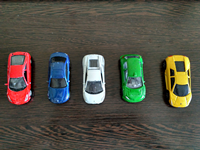 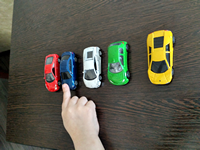 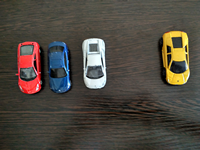 Игра «Что где?» -  на ориентировку в пространстве:Цель: учить ребенка ориентироваться в пространстве (различать положение предметов в пространстве - спереди, сзади, справа, слева)).Материалы и оборудование:  игрушки.Подготовка: расставить игрушки в разных местах комнаты.Ход игры:  Спросить ребенка, какая игрушка стоит спереди, сзади, слева, справа.-на закрепление навыка сравнения и уравнивания двух групп предметов:Игра "Больше, меньше, поровну." (на кухне)Цель: закреплять у ребенка навыки сравнивать две группы предметов (в пределах 5-ти), уравнивать их, обозначать результаты сравнения словами: поровну, больше, меньшеМатериалы и оборудование: тарелки, вилки ( варианты чашки и чайные ложки).Ход игры: предложить ребенку помочь накрыть стол, приготовив тарелки и вилки, так, чтобы чего-то было больше, чего-то меньше. Спросить ребенка: всем ли тарелкам хватает вилки? Чего больше, чего меньше? Как это проверить? (Способом приложения или наложения) Что нужно сделать, чтобы тарелок и вилок стало поровну? (Убрать лишнюю тарелку или добавить недостающую вилку)